               Karta zgłoszenia dziecka na dyżur wakacyjny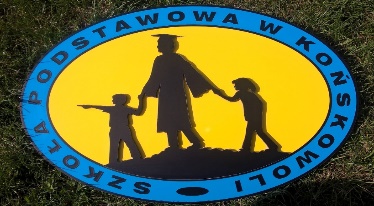 w oddziale przedszkolnym w Szkole Podstawowej im. H. Sienkiewicza w Końskowoliw terminie od ……………….…. do …………………..Wypełnioną i podpisaną Kartę zgłoszenia składa się do dyrektora przedszkola, do którego dziecko uczęszcza w bieżącym roku szkolnym.Wypełniając   wniosek   należy   podać   dane    zgodnie    ze    stanem    faktycznym.    Poświadczenie    nieprawdy    prowadzi   do odpowiedzialności karnej wynikającej z art. 233 ustawy z dnia 6 czerwca 1997 r. Kodeks karny (t.j. Dz.U. z 2021 r., poz. 2345).Oddział przedszkolny realizuje bezpłatnie świadczenie w zakresie realizacji programu wychowania przedszkolnego, obejmujące podstawę programową wychowania przedszkolnego w wymiarze 5 godzin dziennie, w godzinach 8:00 – 13:00. Świadczenie wykraczające poza wymienioną podstawę programową wychowania przedszkolnego są płatne w wysokości: 1,00 zł. za każdą zadeklarowaną godzinę  (nie dotyczy dzieci urodzonych w roku 2016).Oświadczam, że dziecko będzie uczęszczać do przedszkola w godzinach od …………………. do …………………..,to jest na ……………….  godzin dziennie i ………………….posiłki.Zadeklarowane godziny pobytu dziecka w oddziale przedszkolnym będą podstawą do naliczenia opłaty za pobyt dziecka w przedszkolu.DANE IDENTYFIKACYJNE DZIECKADANE ADRESOWE DZIECKADANE RODZICÓW/OPIEKUNÓW PRAWNYCHIlekroć jest mowa bez bliższego określenia o rodzicach - należy przez to rozumieć także prawnych opiekunów dziecka oraz osoby (podmioty) sprawujące pieczę zastępczą nad dzieckiem zgodnie z art. 4 pkt 19 ustawy Prawo oświatowe z dnia 14 grudnia 2016r. (t.j. Dz. U. z 2021 r., poz. 1082).*Pola obowiązkowe do wypełnienia we wniosku.**Adres poczty elektronicznej i numery telefonów rodzice kandydata podają, o ile je posiadają - podanie tych danych jest potrzebne dla skutecznego komunikowania się z rodzicami w sprawie rekrutacji.INNE INFORMACJE O DZIECKUDodatkowe informacje przekazywane dobrowolnie przez rodzica/opiekuna prawnego, zgodnie z art. 155 ustawy z dnia 14 grudnia 2016 r. Prawo oświatowe (t.j. Dz. U. z 2021 r., poz. 1082)………………………………………………………………………………………………………………………………………………………………………………………………………………………………..…………………………………………………………………………………….OŚWIADCZENIE DOTYCZĄCE BRAKU MOŻLIWOŚCI ZAPEWNIENIA DZIECKU OPIEKI W OKRESIE WAKACYJNYMOświadczam, że oboje rodziców/opiekunów prawnych lub rodzic/opiekun prawny, który samotnie wychowuje dziecko, nie są w stanie zapewnić opieki ww. dziecku, gdyż pracują i nie korzystają w tym okresie z urlopu.OŚWIADCZENIE DOTYCZĄCE TREŚCI WNIOSKUOświadczam, że wszystkie podane we wniosku dane są zgodne ze stanem faktycznym. Jestem świadomy(a) odpowiedzialności karnej za złożenie fałszywego oświadczenia.………………………......................                                    ………………..…………………………….podpis matki/opiekunki prawnej	podpis ojca/opiekuna prawnegoKońskowola, dnia ………………………………………….Zgoda na przetwarzanie danych osobowych:Zgodnie z art. 13 ogólnego rozporządzenia o ochronie danych osobowych z dnia 27 kwietnia 2016 r. informuję, że:Administratorem Danych Osobowych przetwarzanych w Szkole Podstawowej im. H. Sienkiewicza w Końskowoli jest Dyrektor Szkoły Podstawowej w Końskowoli.Inspektorem Ochrony Danych Osobowych w Szkole Podstawowej im. H. Sienkiewicza w Końskowoli jest Mateusz Skwarek, tel.  81 881 62 01, kontakt e- mail: iodo@konskowola.info.plPodstawę prawną do przetwarzania Państwa danych osobowych  przez Administratora stanowi art. 6 ust. 1 pkt c ( wypełnienie obowiązku prawnego) Rozporządzenia Parlamentu Europejskiego i Rady (UE) 2016/679 z dnia 27 kwietnia 2016 r. w sprawie ochrony osób fizycznych w związku z przetwarzaniem danych osobowych i w sprawie swobodnego przepływu takich danych oraz uchylenia dyrektywy 95/46/WE (ogólne rozporządzenie o ochronie danych - RODO)  w zw. z ustawą z dnia 14 grudnia 2016 r. Prawo oświatowe ( Dz. U. z 2021 r. poz. 1082 z późn. zm.)Administrator będzie przetwarzał dane w zakresie niezbędnym do realizacji celu wynikających z przepisów prawa tj. rekrutacji dziecka do  przedszkola.Państwa dane osobowe będą przetwarzane przez czas pobytu dziecka w przedszkolu, a następnie będą przechowywane przez okres lat 5 od końca roku,  w którym dziecko ukończyło edukację przedszkolną  (zgodnie z wymogami prawa dotyczącymi archiwizacji - Rozporządzenia Prezesa Rady Ministrów z 18 stycznia 2011 r. w sprawie instrukcji kancelaryjnej, jednolitych rzeczowych wykazów akt oraz instrukcji w sprawie organizacji i zakresu działania archiwów zakładowych). Państwa dane osobowe mogą być udostępnione organowi prowadzącemu jednostki oświatowe na terenie Gminy Końskowola, podmiotom, które zawarły z Administratorem stosowne umowy, Samorządowej Administracji Placówek Oświatowych w Końskowoli, radcy prawnemu gminy, organom kontrolnym. Dane osobowe podlegają udostępnieniu innym podmiotom publicznym upoważnionym do tego z mocy przepisów prawa. Mają Państwo prawo dostępu do treści danych oraz ich sprostowania, usunięcia lub ograniczenia przetwarzania, a także prawo sprzeciwu, zażądania zaprzestania przetwarzania i przenoszenia danych, jak również prawo do cofnięcia zgody w dowolnym momencie bez wpływu na zgodność przetwarzania, którego dokonano na podstawie zgody przed jej cofnięciem w przypadku, gdy podstawą do ich przetwarzania była uprzednio wyrażona zgodna ( art. 6 ust. 1 lit. a RODO). Od podstawy i celu przetwarzania zależy jednak, z którego prawa możecie Państwo skorzystać.W sytuacji gdy przetwarzanie danych jest niezbędne do wypełnienia obowiązku prawnego spoczywającego na Administratorze, Państwa zgoda na przetwarzanie danych nie jest wymagana, a podanie danych osobowych jest wymogiem ustawowym. Niepodanie danych wskazanych w karcie przyjęć do będzie skutkowało brakiem możliwości przyjęcia dziecka do przedszkola.W przypadku powzięcia informacji o niezgodnym z prawem przetwarzaniu danych osobowych przysługuje Państwu prawo wniesienia skargi do organu nadzorczego właściwego w sprawach ochrony danych osobowych tj. Prezesa Urzędu Ochrony Danych Osobowych  z siedzibą w Warszawie, ul. Stawki 2.Dane osobowe nie będą podlegały automatycznemu przetwarzaniu i profilowaniu.Administrator nie ma zamiaru przekazywać danych osobowych do państw trzecich lub organizacji międzynarodowych.Osoba, której dane osobowe dotyczą ma  prawo wglądu w swoje dane przetwarzane przez Administratora w jego siedzibie oraz prawo uzyskania ich kserokopii zgodnie z obowiązującymi w tym zakresie przepisami. ………………………............                                    …………………………..………………..podpis matki/opiekunki prawnej	podpis ojca/opiekuna prawnegoKońskowola, dnia …………………………………….Imiona*Imiona*Nazwisko*Nazwisko*Data urodzenia*dzień              miesiącrokAdres zamieszkaniaAdres zamieszkaniaAdres zamieszkaniaAdres zamieszkaniaAdres zamieszkaniaAdres zamieszkaniaWojewództwo*Ulica*Powiat*Nr budynku*Nr lokalu*Gmina*Kod pocztowy*Miejscowość*Poczta*Matka/opiekunka prawnaOjciec/opiekun prawnyOjciec/opiekun prawnyStopień pokrewieństwaImię i nazwisko*Nr telefonu**Adres e-mail **Adres zamieszkaniaAdres zamieszkaniaAdres zamieszkaniaAdres zamieszkaniaMatka/opiekunka prawnaMatka/opiekunka prawnaOjciec/opiekun prawnyKraj*Województwo*Powiat*Gmina*Miejscowość*Ulica*Nr budynku*Nr lokalu*Kod pocztowy*Poczta*